СОВЕТ  ДЕПУТАТОВ МУНИЦИПАЛЬНОГО ОБРАЗОВАНИЯ«ТИИНСКОЕ СЕЛЬСКОЕ ПОСЕЛЕНИЕ»МЕЛЕКЕССКОГО РАЙОНА УЛЬЯНОВСКОЙ ОБЛАСТИР Е Ш Е Н И Е24.07.2023                                                                                                   №	6/11                      с. ТиинскО внесении изменений в Устав муниципального образования «Тиинское сельское поселение» Мелекесского района Ульяновской областиВ соответствии с Федеральным законом от 06.10.2003 № 131-ФЗ 
«Об общих принципах организации местного самоуправления в Российской Федерации», руководствуясь Уставом муниципального образования «Тиинское сельское поселение» Мелекесского района Ульяновской области, Совет депутатов муниципального образования «Тиинское сельское поселение» Мелекесского района Ульяновской области р е ш и л:1. Внести в Устав муниципального образования «Тиинское  сельское поселение» Мелекесского  района Ульяновской области, принятый решением Совета депутатов муниципального образования «Тиинское сельское поселение» Мелекесского района Ульяновской области от 18.03.2020 № 1/7  
«О принятии Устава муниципального образования «Тиинское сельское поселение» Мелекесского района Ульяновской области» (с изменениями от 23.10.2020 № 7/28, от 12.02.2021 № 2/2, от 03.08.2021 № 8/18, от 24.02.2022 № ½, от 30.01.2023 № 1/1), следующие изменения:1) в статье 24:а) часть 2 изложить в следующей редакции:«2. Сельский староста назначается Советом депутатов поселения, 
по представлению схода граждан сельского населённого пункта. Сельский староста назначается из числа граждан Российской Федерации, проживающих на территории данного сельского населённого пункта и обладающих активным избирательным правом, либо граждан Российской Федерации, достигших на день представления сходом граждан 18 лет и имеющих в собственности жилое помещение, расположенное на территории данного сельского населённого пункта.»;б) часть 3 после слов «муниципальную должность» дополнить словами 
«, за исключением муниципальной должности депутата Совета депутатов поселения, осуществляющего свои полномочия на непостоянной основе,»;в) пункт 1 части 4 после слов «муниципальную должность» дополнить словами «, за исключением муниципальной должности депутата Совета депутатов поселения, осуществляющего свои полномочия на непостоянной основе,»;2) часть 2 статьи 29 дополнить пунктом 18 следующего содержания:«18) утверждение положений о видах муниципального контроля.»;3) часть 2 статьи 32 дополнить пунктом 101 следующего содержания:«101) отсутствия без уважительных причин на всех заседаниях Совета депутатов поселения в течение шести месяцев подряд;»;4) пункт 22 статьи 38 признать утратившим силу.2. Настоящее решение подлежит официальному опубликованию (обнародованию) после его государственной регистрации и вступает в силу 
на следующий день после дня его официального опубликования (обнародования). 3. Контроль исполнения  настоящего решения оставляю за собой.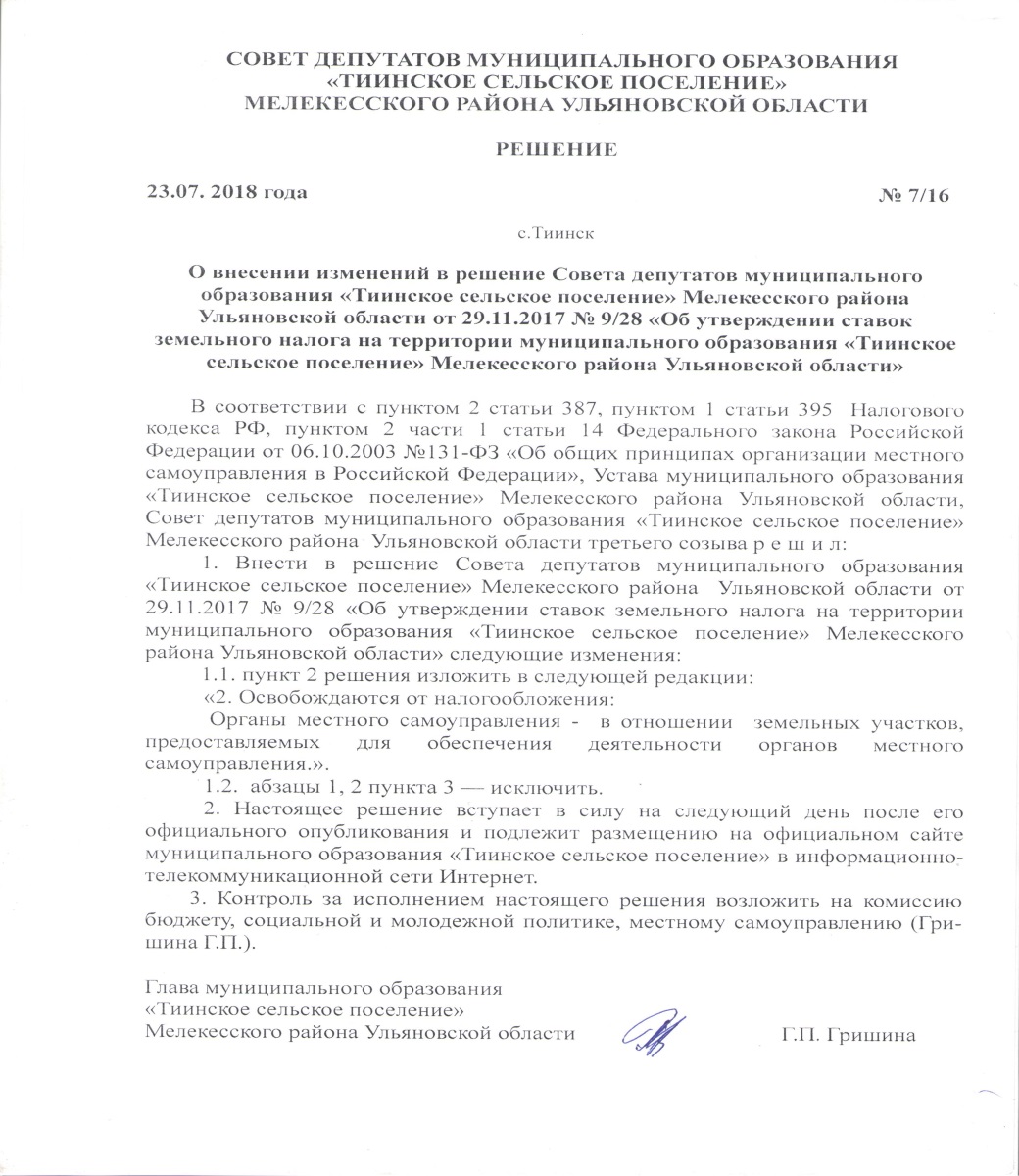 Глава муниципального образования«Тиинское сельское поселение» Мелекесского района Ульяновской области                                Г.П. Гришина